PENGGUNAAN MODEL DISCOVERY LEARNING UNTUK MENINGKATKAN KEMAMPUAN MEMPRESENTASIKAN LAPORAN DAN SIKAP PERCAYA DIRI SISWA KELAS IV SDN CIRANGRANG TAHUN AJARAN 2014/2015( Penelitian Tindakan Kelas  pada Tema Indahnya Kebersamaan Subtema Keberagaman Budaya Bangsaku, Pembelajaran 1, 2, dan 3 pada Siswa Kelas IV SDN Cirangrang Kecamatan Babakan Ciparay Kota Bandung)SKRIPSIDisusun untuk Memenuhi Salah Satu Syarat Memperoleh Gelar Sarjana  Pendidikan Guru Sekolah Dasar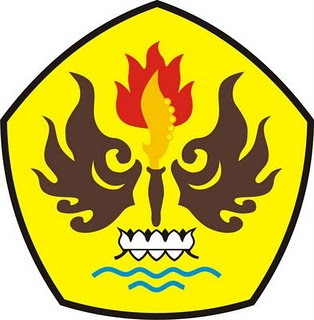 oleh IRZA ADYA SUGARDHANPM 105060281PROGRAM STUDI PENDIDIKAN GURU SEKOLAH DASARFAKULTAS KEGURUAN DAN ILMU PENDIDIKANUNIVERSITAS PASUNDAN BANDUNG2014